Кризисные ситуацииПамятка для детей и подростков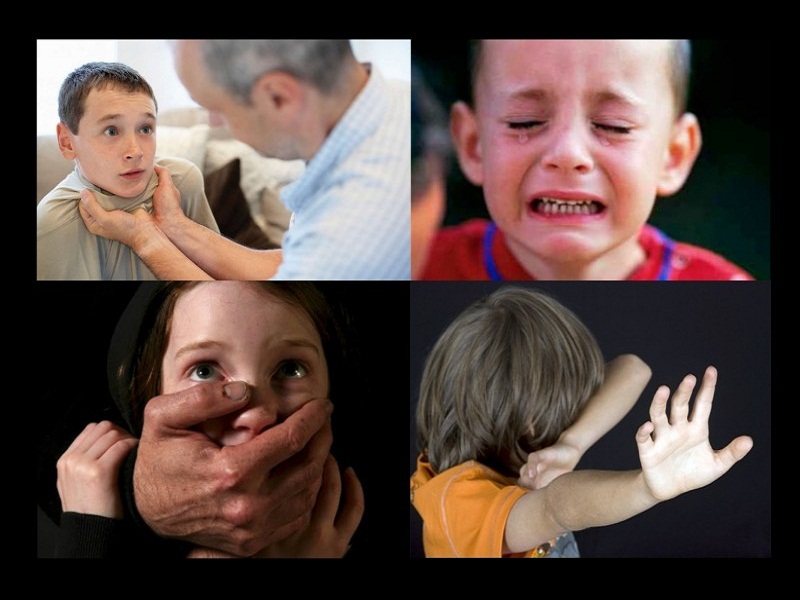 В жизни каждого человека бывают сложные жизненные ситуации, когда «теряется» душевное равновесие, и совсем не верится, что наступит время, когда ты вновь сможешь беззаботно смеяться, как и раньше.  СМОЖЕШЬ! Черная полоса в жизни любого человека не навсегда. Тебе поможет доктор «время» или ТЫ САМ.Если ты решил самостоятельно бороться за свое душевное равновесие, тебе могут помочь следующие советы:1. Начни свой день оптимистично            Как только проснулся, скажи себе, что ты уникальный человек, заслуживающий всего самого лучшего в жизни.2. Ставь себе реальные цели            Достигая цель за целью, ты приобретешь уважение окружающих и вырастешь в собственных глазах.3. Прими и полюби себя            Если ты хочешь, чтобы другие тебя любили, уважали и ценили, сделай это, прежде всего, сам для себя.Приняв и полюбив себя, ты удивишься, как поменяют к тебе отношение другие люди. Учись так же принимать и других людей такими, какими они есть.4. Никогда не сдавайся            У каждого бывают неудачи, но это не повод бросать начатое или сходить с пути. Смотри в лицо своим страхам. Не позволяй плохим чувствам одолевать себя.Фокусируй внимание на хорошем.Стремись к самосовершенствованию.5. Самосовершенствуйся             Старайся каждый день узнавать новые вещи, знакомься с новыми людьми, читай новые книги, избавляйся от вредных привычек или качеств. Помни, самооценка зарождается изнутри. Ты станешь более уверенным в себе, если примешь и полюбишь себя со всеми своими недостатками, но при этом будешь стремиться к самосовершенствованию.6. Если тебе трудноХорошо запомни: если тебе трудно и нет рядом человека, с которым можно обсудить проблемы, поделиться своей болью или просто поговорить по душам - ты всегда можешь позвонить на детский телефон доверия с единым общероссийским номером8800-2000-122ПОМНИТЕ!Человек в кризисном состоянии не всегда может открыто сказать о том, что с ним происходит…В этом случае оказать необходимую помощь может квалифицированный специалист - психологПСИХОЛОГ - специалист, к которому можно обратиться, когда на душе тяжело, пропал смысл жизни, появилось ощущение душевной боли, тоски.Что необходимо предпринять, если друг находитсяв кризисном состоянии1.   Рассказать о своих подозрениях старшим (педагогам).2.   Поговорить с человеком о его переживаниях.3.   Посоветовать обратиться за помощью к психологу. 4.  Если человек не может позвонить в службы экстренной психологической помощи (на детский телефон доверия с единым общероссийским номером), можно позвонить туда самому с целью получения рекомендаций у консультанта.Что может указывать на то,что человек находится в кризисном состоянии?1.      Прямые высказывания о нежелании жить: «скоро все закончится…», «у вас больше не будет проблем со мной…», «все надоело, я никому не нужен…» и др.2.  Прощание. Может принять форму благодарности различным людям за    помощь в разное время.3.    Частые и/или внезапные смены настроения.4.    Изменения в привычном режиме питания и сна, беспокойство.5.    Рассеянность, невозможность сосредоточиться.6.    Стремление к уединению.7.    Потеря интереса к любым занятиям, чувство вины.8.    Раздача значимых (ценных) вещей.9.  Пессимистические высказывания «у меня ничего не получится…», «я не       смогу…» и др.10. Употребление, а в последствие, и злоупотребление алкоголем, наркотиками.11. Чрезмерный интерес к теме смерти.12. Тесное общение со знакомыми, которые раньше практиковали суицид. Иногда в жизни случаются такие ситуации, когда начинает казаться, что ничего нельзя исправить, а душевная боль никогда не кончится…В такой момент могут посетить мысли о нежелании жить…В кризисном состоянии человек испытывает сильное отчаяние, чувство одиночества,он не видит выхода…Внимание окружающих может предотвратить беду!